Так проходит мастер класс мастера Артёма по тхеквандо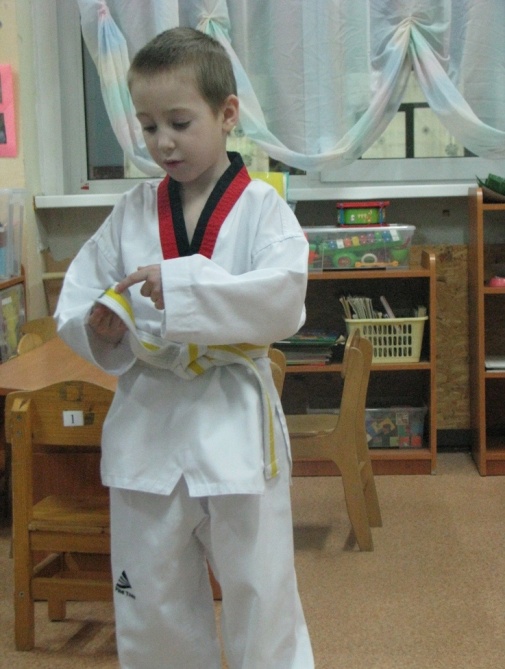 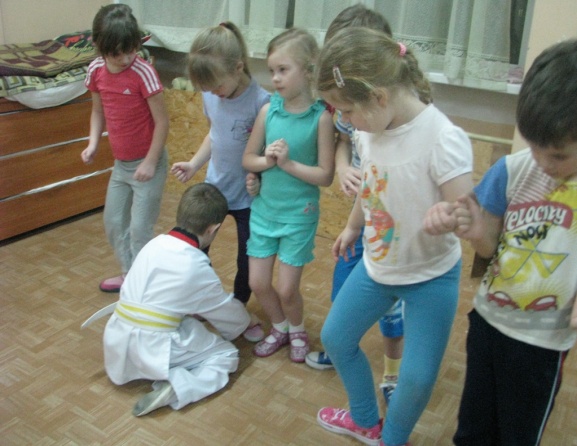 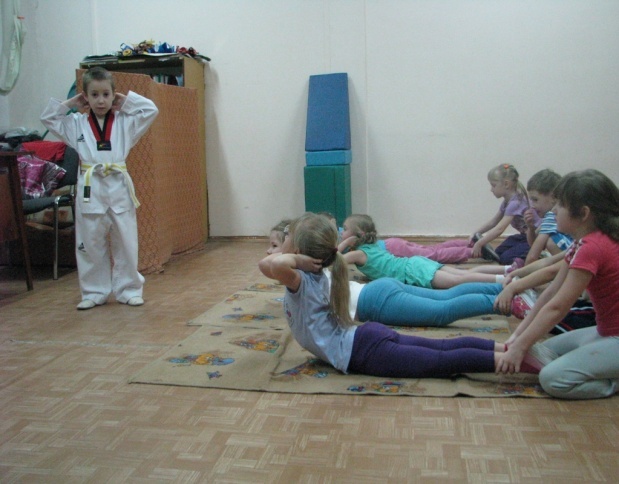 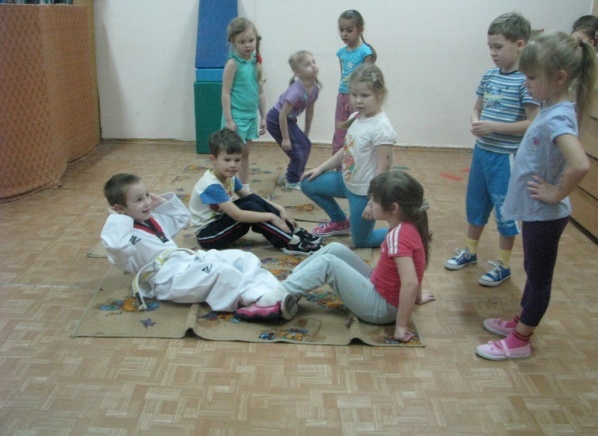 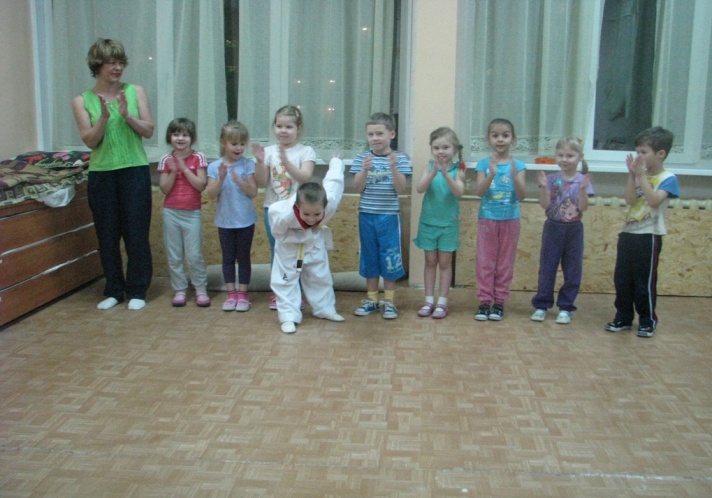 